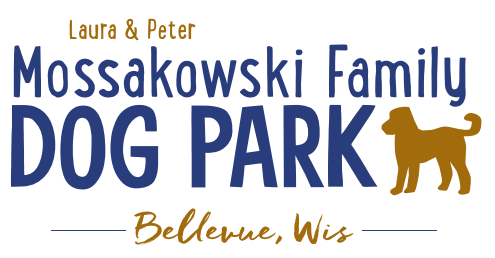 Laura and Peter Mossakowski Family Dog Park, LTD Committee MeetingDate & Location: January 3rd, @ 9:15am at Laura Mossakowski LLC (2555 Continental Dr.; Green Bay, 54311)Meeting Began: 9:20amIn attendance: Toni McBride, Laura Mossakowski, Paul Theys, Sandy Kemper, Adam Waszak, Mark Schuster, Jennie WertelSecretary Report:   Approval of December 2017 minutes: Laura, PaulTreasurers Report:Current Balance: $13,225.51Outstanding Bills: $5,025 from shade structure, $5,000 to Lizer yetIncoming Donations:  Community Fundraising:  Grant Writing – UPDATE on UWGB Intern – No further contacts from students re: opportunity at this timeSandy has potential contact that may also be interestedGive Big Green Bay Award Submitted – not approved this year100 Women Who Care Event – Feb. 7th (5pm set up/6pm start) Video/Pictures needed for 15 min presentation for a donation (please continue to gather pictures that may be helpful)Dog Park Branded items for sale at upcoming events – looking to find options that can be purchased in smaller numbers to help reduce overhead and inventory of them 	Café Press seems to have some options that may be more useful to reduce inventory	Tennis balls from a club bundled with tags for sale	Ask a local company such as NEW Documents to maybe look into sales and alert us if there are optionsOld Business:K9 Karnval planning to start in early 2018 – Coordinator and Co-coordinator roles to lead event	Adam will be the go-to contact for the Parks communications until Stephanie is backJob descriptions being updated and volunteers being sought for helping at the eventK9 Karnival – May 12th, 2018 from 10am -2pm - Josten Park vs Dog Park – Village doesn’t support having it at the Dog Park and keeping it at Josten Park again so approval requested to offer free day pass for paid admission to encourage visitors	Approved to offer free day pass expiring June 15 along with raffle basket for those turned inPhase II+ Planning (running topic) – need a closer idea / update estimates for items for future planning to help decide what will actually be in Phase II but initial thoughts include: 	*Water Bubbler with human and dog faucet/washer – cost of running water needed Est: $30-40,000Trail-head Building and AreaEst: $300,000Bridge cost Est: $300,000Entrance Structures and Picnic Shelter in ParkEst: $40,000Kayak LaunchEst: $8,000 – may have some options for grants	Additional Parking & Lighting Option
	Est: $25-30,000*Agility course/equipment – potentially donated and seek rocks/logs and natural items	Further Shade Structures –  for further options in small dog area	Other – based on available funding, estimates, and available grants*Items to focus on for 2018Ambassador Lanyards for Park Ambassadors Printed – more available at Laura Mossakowski LLC when needed – ideally Ambassador’s attend some meetings to allow for continuity of the missionNext Meeting Date: February 14th @ 9:15am at Laura Mossakowski LLC (2555 Continental Dr.; Green Bay, 54311)Construction & Maintenance Updates:Spring Work Day Plan – need to stain, fertilize, plant around the fencing, mud-prone areas, 	Fertilizer would need to be pet safe or a plan to make it a safe time to do it – get Lizer’s input/feedback	May need post hole digger to dig in gravel area for plants 	In spring look to re-seed areas that are sparse2017 Rec. Trail Grants were due May 1 – 50% match with a cap. of $45,000 ($90,000 project).  Look into options as they open this year keeping in mind that the projects often have to be done within a year.New Business:Motion to have Toni added to board approved in December 2017 – Official title and starting date TBD at Board Mtg.Outline Memorial Donation Options – benches ($2,500 minimum), another hydrant ($2,500 minimum), parts of the park (structures), large rocks ($500 based on donation of rock), have list of tangible and intangible items listed and outlinedMeeting Adjourned: 10:30am